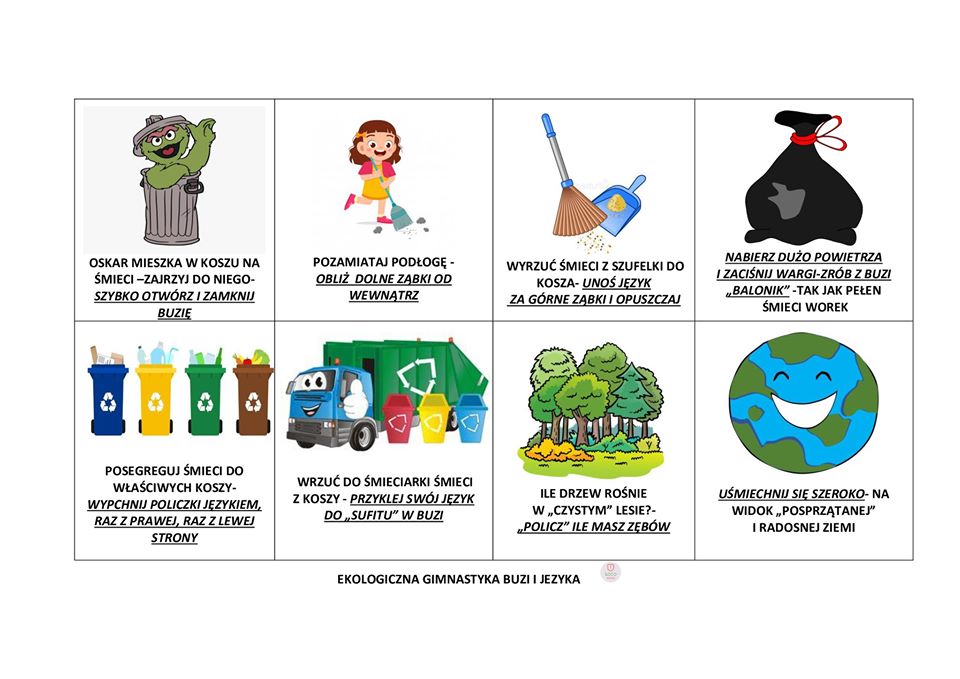 Gabinet Logopedyczny-LOGOSens Ekologiczna